Employability Skills Teaching ResourcesThese optional teaching resources aim to support the delivery of units from the Gateway Qualifications Level 2 Award in Employability Skills (603/4233/X). They can be used alongside any other published or self-created resources.  They provide a structured, blended approach to the delivery of the units for face-to-face, remote delivery, or a mixture of both. The teaching and learning activities can be adapted to meet the diverse needs and profile of learners. Where applicable we have suggested alternative approaches to the delivery of knowledge and skills.The teaching resources are divided into two units to create a package which will allow a learner to achieve the Level 2 Award in Employability Skills (603/4233/X).Unit 1 Digital Skills for Work (K/617/4156).Unit 2 Working in a Team (J/617/4150).This guide summarises the delivery of the units. A separate learning work pack for the learners includes guidance for and records of independent learning activities along with assessment tasks.The variety of teaching and learning activities and signposting to online content covers the underpinning skills, knowledge, and behaviours to meet the units’ assessment criteria and to help prepare them for the summative assignments. The Digital Skills for Work (K/617/4156) unit aims to equip learners with the digital skills that will be useful to them in a work context, including handling information, creating and editing digital content, and communicating using digital skills.  Learners will also learn how to operate safely and responsibly online or when using digital devices, and how to be proactive in solving technical problems.The Working in a Team (J/617/4150) unit focuses on team-working skills.  However, it is expected that the underpinning teaching and learning will help develop learners’ understanding of different types of team.the benefits of team-working.the characteristics of effective team-working.Tutor guidance on delivering the unitsA PowerPoint presentation has been created for all the units. These presentations contain a range of underpinning knowledge slides, discussion activities, tasks and guidance on assessment activities. There are notes on most of the slides to provide the teacher with guidance as to how to present the information or guide the learners. Where possible, alternative assessment methods have been suggested – these may vary due to the mode of delivery e.g. face-to-face or online. The presentations have been designed to cover the underpinning knowledge for the units and they are not split into individual sessions, although it is expected that there will be a number of sessions to cover each presentation.These units include both practical and knowledge criteria. Assessment methodsA suggested range of assessment methods has been identified, which may be used for the units in these qualifications. This allows for the different learning styles and individual needs of learners to be taken into account. You must ensure that there is clear evidence to identify that the learner has achieved the criteria.The table below indicates suggested assessment methods that could be used for the specific assessment tasks for the units. Teachers are allowed to amend the assessment method/scenarios based on their learners’ needs and learning styles.Digital Skills for Work (K/617/4156)Working in a Team (J/617/4150)Using the learning packThe learning pack has been designed to support the learners to complete the tasks that have been set. These include both formative learning activities and summative assessment tasks. To help the learners to identify the difference between the two, the following symbols are used in the learning pack.Upon successful completion of the assessment tasks, the learners will achieve the units for the qualification.Appendix 1 – Index of Assessment ActivitiesDigital Skills for Work (K/617/4156)Working in a Team (J/617/4150)Appendix 2 – UnitsThis unit has 5 learning outcomes.This unit has 5 learning outcomes.SkillsKnowledgeAssessmentTasksDirect observation of the learnerEmailRole PlayX Assessment task 4Learner’s work productsCase studyLearner log or reflective diaryFilling in formsPortfolio of evidenceLeafletTableWritten and pictorial informationX Assessment task 2ScenarioOral questioning and answersBookletsPowerPointXX Assessment task 1Assessment task 3ReportsX Assessment task 5PostersMind mapSkillsKnowledgeAssessmentTasksDirect observation of the learnerX Assessment task 3EmailRole PlayX Assessment task 3Learner’s work productsCase studyLearner log or reflective activityX X Assessment task 1Filling in formsPortfolio of evidenceLeafletTableWritten and pictorial informationXAssessment task 2ScenarioOral questioning and answersBookletsPowerPointReportsPostersMind map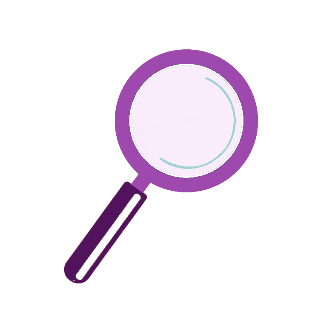 Learning Activities - these are formative (underpinning) learning activities to support the learners to consider the concepts that they have been discussing. These do not form part of the assessment for the unit, but they do support the assessment tasks.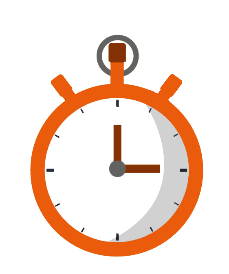 Assessment Tasks - these are the summative assessment tasks for the unit. They form the evidence for the qualification and will be assessed against the assessment criteria for the units. Activity NumberTitleRelated Learning Outcome/Assessment CriteriaPage1Finding work-related information1.1102Folders1.2123Company presentation1.1, 1.2, 2.1, 2.2, 2.3, 2.4144Role play project3.1, 3.2155Report4.1, 4.2, 5.1, 5.219Activity NumberTitleRelated Learning Outcome/Assessment CriteriaPage1Reflective activity1.1, 2.1, 2.2222Code of conduct4.6233Team activity3.1, 4.1, 4.2, 4.3, 4.4, 4.5, 5.1, 5.2, 5.323Unit Number:Level:Credit Value:GLH:Unit Aim:Assessment Guidance:
Learning Outcomes

Assessment Criteria

The learner will:

The learner can:
Unit Number:Level:Credit Value:GLH:Unit Aim:Assessment Guidance:
Learning Outcomes

Assessment Criteria

The learner will:

The learner can:
